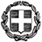 Θέμα: Πρόσκληση εκδήλωσης ενδιαφέροντος ταξιδιωτικών γραφείων για πραγματοποίηση σχολικής εκδρομής- μετακίνησης στο εξωτερικό, στο πλαίσιο διεθνών εκπαιδευτικών συναντήσεων. σχετικό: Υ.Α. 33120/ΓΔ4/28-2-2017	Παρακαλούμε όσα ταξιδιωτικά γραφεία το επιθυμούν, να εκδηλώσουν ενδιαφέρον και να υποβάλουν τις προσφορές τους σχετικά  με την εκδρομή-μετακίνηση.Η προσφορά κατατίθεται κλειστή και σε έντυπη μορφή στο Σχολείο (όχι με email ή fax). Παράκληση όπως στον  φάκελο να αναφέρεται μαζί με τη διεύθυνση και ο προορισμός της εκδρομής. Επίσης, οι μετακινήσεις θα είναι κοινές με αυτές του Γυμνασίου.Με κάθε προσφορά κατατίθεται από το ταξιδιωτικό γραφείο απαραιτήτως και Υπεύθυνη Δήλωση ότι διαθέτει βεβαίωση συνδρομής νομίμων προϋποθέσεων για τη λειτουργία του, η οποία βρίσκεται σε ισχύ.Παρακαλούμε όσα ταξιδιωτικά γραφεία καταθέσουν τις προσφορές τους να αναφερθούν  σε αυτά τα οποία ζητάμε, ώστε οι προσφορές τους να είναι συγκρίσιμες.Θα γίνει παρακράτηση του 20% του συνολικού ποσού ως εγγύηση σε περίπτωση αθέτησης των όρων της συγκεκριμένης σύμβασης, το οποίο θα αποδοθεί την επομένη της επιστροφής.											       Ο Διευθυντής      Δημ. ΚαραβασίληςΕΛΛΗΝΙΚΗ ΔΗΜΟΚΡΑΤΙΑΥΠΟΥΡΓΕΙΟ ΠΑΙΔΕΙΑΣ, ΕΡΕΥΝΑΣΚΑΙ ΘΡΗΣΚΕΥΜΑΤΩΝ- - - - -ΠΕΡΙΦΕΡΕΙΑΚΗ Δ/ΝΣΗ Π.Ε. ΚΑΙ Δ.Ε. ΑΤΤΙΚΗΣΔΙΕΥΘΥΝΣΗ ΔΕΥΤΕΡΟΒΑΘΜΙΑΣ ΕΚΠΑΙΔΕΥΣΗΣΒ΄ ΑΘΗΝΑΣΗμερομηνία: 8-12-2017Αρ. Πρ.: 961ΣΧΟΛΕΙΟΙΔΙΩΤΙΚΟ ΓΥΜΝΑΣΙΟ ΕΛΛΗΝΟΓΑΛΛΙΚΗΣ ΣΧΟΛΗΣ    « ΑΓΙΟΣ  ΙΩΣΗΦ »2ΠΡΟΟΡΙΣΜΟΣ/ΟΙ-ΗΜΕΡΟΜΗΝΙΑ ΑΝΑΧΩΡΗΣΗΣ ΚΑΙ ΕΠΙΣΤΡΟΦΗΣΧάγη, Ολλανδία. Αναχώρηση 22/3/2018Επιστροφή 27/3/21083ΠΡΟΒΛΕΠΟΜΕΝΟΣ ΑΡΙΘΜΟΣ ΣΥΜΜΕΤΕΧΟΝΤΩΝ(ΜΑΘΗΤΕΣ-ΚΑΘΗΓΗΤΕΣ)11 μαθητές και 2 συνοδοί καθηγητές4ΜΕΤΑΦΟΡΙΚΟ ΜΕΣΟ/Α-ΠΡΟΣΘΕΤΕΣ ΠΡΟΔΙΑΓΡΑΦΕΣΑεροπλάνο-τουριστικό λεωφορείο5ΚΑΤΗΓΟΡΙΑ ΚΑΤΑΛΥΜΑΤΟΣ-ΠΡΟΣΘΕΤΕΣ ΠΡΟΔΙΑΓΡΑΦΕΣ(ΜΟΝΟΚΛΙΝΑ/ΔΙΚΛΙΝΑ/ΤΡΙΚΛΙΝΑ-ΠΡΩΙΝΟ Ή ΗΜΙΔΙΑΤΡΟΦΗ) Ξενοδοχείο στην περιοχή Scheveningen με πρωινό. Δίκλινα ή τρίκλινα για τους μαθητές και δύο μονόκλινα για τις καθηγήτριες.6ΛΟΙΠΕΣ ΥΠΗΡΕΣΙΕΣ (ΠΡΟΓΡΑΜΜΑ, ΠΑΡΑΚΟΛΟΥΘΗΣΗ ΕΚΔΗΛΩΣΕΩΝ, ΕΠΙΣΚΕΨΗ ΧΩΡΩΝ, ΓΕΥΜΑΤΑ κ.τ.λ.))Α) Αεροπορικά εισιτήρια Αθήνα-Άμστερνταμ, Άμστερνταμ-Αθήνα.Β) Μεταφορά με πούλμαν από το αεροδρόμιο στο Άμστερνταμ, ξενάγηση στην πόλη και στο Volendam, μεταφορά στη Χάγη και ξενάγηση στην πόλη την Πέμπτη 22/3/2018.Γ) Μεταφορά με πούλμαν από το ξενοδοχείο στο Delft, ξενάγηση στην πόλη, μεταφορά στο Άμστερνταμ τη Δευτέρα 26/3/2018.7ΥΠΟΧΡΕΩΤΙΚΗ ΑΣΦΑΛΙΣΗ ΕΥΘΥΝΗΣ ΔΙΟΡΓΑΝΩΤΗ(ΜΟΝΟ ΕΑΝ ΠΡΟΚΕΙΤΑΙ ΓΙΑ ΠΟΛΥΗΜΕΡΗ ΕΚΔΡΟΜΗ)ΝΑΙ8ΠΡΟΣΘΕΤΗ ΠΡΟΑΙΡΕΤΙΚΗ ΑΣΦΑΛΙΣΗ ΚΑΛΥΨΗΣΕΞΟΔΩΝ ΣΕ ΠΕΡΙΠΤΩΣΗ ΑΤΥΧΗΜΑΤΟΣ  Ή ΑΣΘΕΝΕΙΑΣ ΝΑΙ9ΤΕΛΙΚΗ ΣΥΝΟΛΙΚΗ ΤΙΜΗ ΟΡΓΑΝΩΜΕΝΟΥ ΤΑΞΙΔΙΟΥ(ΣΥΜΠΕΡΙΛΑΜΒΑΝΟΜΕΝΟΥ  Φ.Π.Α.)ΝΑΙ10ΕΠΙΒΑΡΥΝΣΗ ΑΝΑ ΜΑΘΗΤΗ (ΣΥΜΠΕΡΙΛΑΜΒΑΝΟΜΕΝΟΥ Φ.Π.Α.)ΝΑΙ11ΚΑΤΑΛΗΚΤΙΚΗ ΗΜΕΡΟΜΗΝΙΑ ΚΑΙ ΩΡΑ ΥΠΟΒΟΛΗΣ ΠΡΟΣΦΟΡΑΣΠέμπτη 14/12/2017, 12.0012ΗΜΕΡΟΜΗΝΙΑ ΚΑΙ ΩΡΑ ΑΝΟΙΓΜΑΤΟΣ ΠΡΟΣΦΟΡΩΝΠαρασκευή  15/12/2017, 08.30